Sleep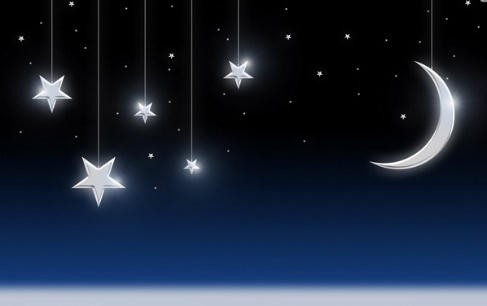 Fill in the below sleep diary for the next 7 days to help you answer the questions below…Do you have a regular sleep pattern? Why/why not?Is there anything you think you could do which might help improve your sleep? (Be realistic!)Day 1Day 2Day 3Day 4Day 5Day 6Day 7Day of the weekWhat time did you go to bed?What did you do before trying to sleep?What time do you think you went to sleep?Did you fall asleep…EasilyAfter some timeWith difficultyDid anything disturb your sleep? What?How would you rate your sleep from 1-5?(1=very poor, 5=very good)What time did you wake up this morning?How did you feel when you woke up?RefreshedOKTired